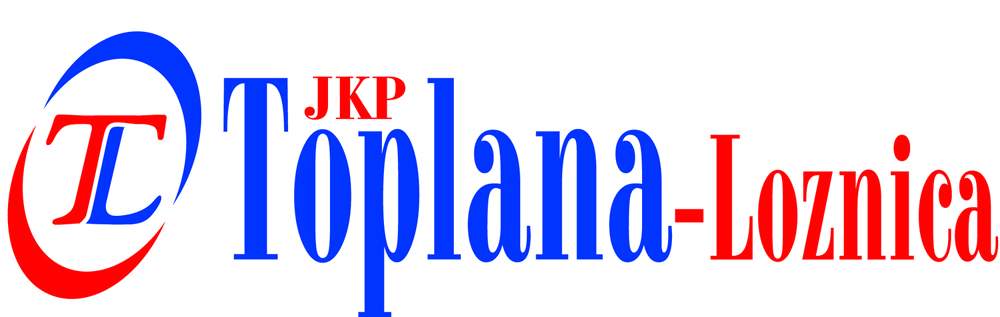 	www.lotoplana.co.rsБрој : 312-1Датум: 25.06.2020. год.ЛозницаПредмет: одговори на питања за ЈНМВ-Д-03/20.ПИТАЊЕ 1.:„ Страна 4/34, Количина и опис добара, стоји слична пумпи Север СЦПТ 125-315-4ПН.Претпостављамо да се ознака односи на Јастребац уместо Север?“ОДГОВОР:Да, ознака се односи на Јастребац.ПИТАЊЕ 2.:„ Страна 4/34, Количина и опис добара, стоји Проток макс 2400 м³/h. Молимо проверити ову информацију.“ОДГОВОР:Проток је 40-60 м³/h.ПИТАЊЕ 3.:„ Страна 4/34, Количина и опис добара, стоји Напор макс100м. Молимо проверити ову информацију“ОДГОВОР:Напор је 35-30 м.ПИТАЊЕ 4.:„ Страна 31/34 поглавље II Изабрани понуђач је дужан да достави:	1) банкарску гаранцију за добро извршење посла	2) банкарску гаранцију за отклањање грешака у гарантном року.Да ли је прихватљиво доставити бланко соло менице за добро извршење посла и за отклањање грешака у гарантном року?“ОДГОВОР:Да, прихватљиво је да умест банкарских гаранција, изабрани понуђач достави бланко соло менице за:	- добро извршење посла, 	- отклањање грешака у гарантном року.НАПОМЕНА: У складу са одговорима на постављена питања Наручилац ће изменити конкурсну документацију за предметну јавну набавку и померити рок за достављање понуда.								Комисија за ЈНМВ-Д-03/20.